Extended Abstract Template for the 9th International Conference on Energy, Resources, Environment and Sustainable Development (ERESD 2022) 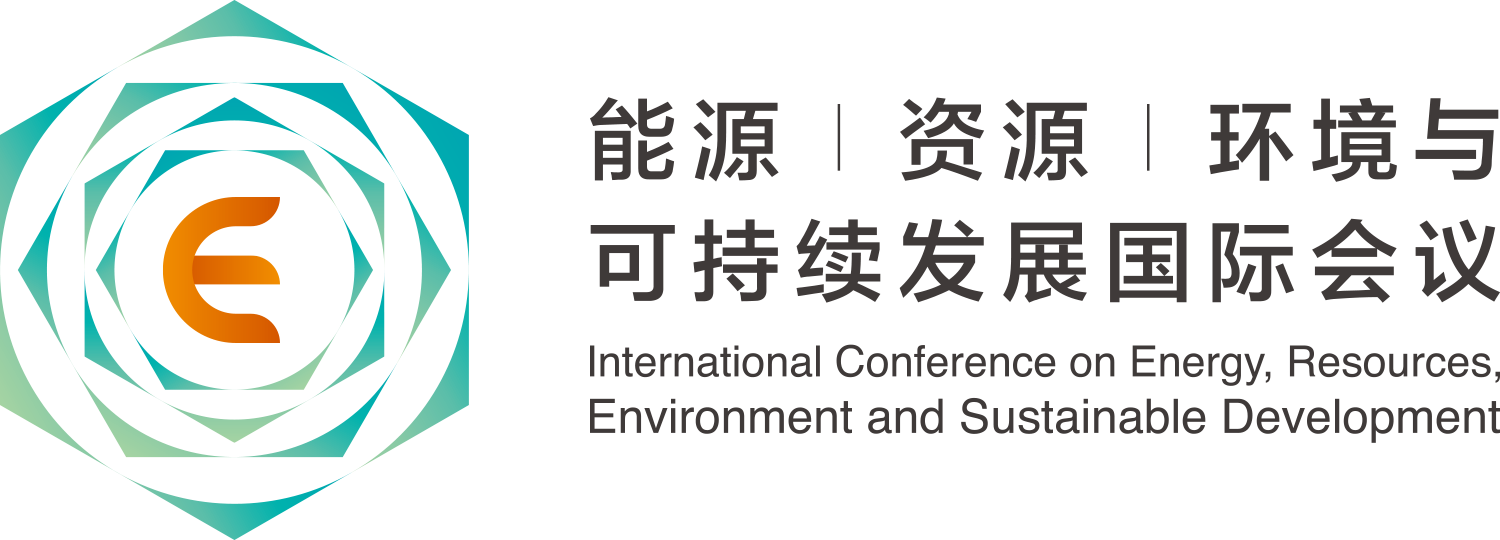 (18 point, Times bold)First A. AUTHOR1, Second B. AUTHOR2 and Third C. AUTHOR3* (14 point, Times bold)1. Authors’ Department, Institute, Country2. Authors’ Department, Institute, Country3. Authors’ Department, Institute, Country*author@xxx ABSTRACT: Abstracts should represent the original work. The Abstract should be written in English. Please indicate 1–3 most relevant themes for your abstract from the conference tracks. Please follow the format carefully. Documents that do not conform to the guidelines will be asked to be revised. Documents received after the given deadline, due to any reason, will not be accepted unless the deadline is extended. The abstract should be submitted in the format of MS Word (.doc or .docx) document. Abstract titles should be short, but descriptive. Informative titles, indicating key points are encouraged. It should be one paragraph with a word limit of 175–275. Keywords must be provided (no more than 6 words). Keywords should be written in lowercase letters (Not applicable to names/scientific names) and should be separated with commas. Please do not include subheadings, bullets, lists and header/footer in the abstract. Abbreviations should not be used in the title. Acronyms should be written in full when they are mentioned in the text for the first time, followed by the abbreviation in parentheses. Always follow SI Units. If there is a need to cite references, please provide the sources in brackets. A maximum of 3 figures/photographs can be placed in the abstract.KEYWORDS: No more than 6 keywords written in lowercase letters, separated by commas.GUIDELINES FOR THE ABSTRACT STRUCTUREAbstracts must be submitted via this website. Faxed or emailed abstracts will not be considered.Abstracts should represent the original work.The Abstract should be written in English.Please follow the format carefully.Documents that do not conform to the guidelines will be asked to be revised.Documents received after the given deadline, due to any reason, will not be accepted unless the deadline is extended.The abstract should be submitted in the format of MS Word (.doc or .docx) document.BASIC FORMAT FOR ABSTRACTAn abstract is a compendious summary of a research paper’s substance including its background, purpose, methodology, results, and conclusion.Abstract titles should be short, but descriptive. Informative titles, indicating key points are encouraged.It should be one paragraph with a word limit of 175–275.Keywords must be provided (no more than 6 words). Keywords should be written in lowercase letters (Not applicable to names/scientific names) and should be separated with commas. Please do not include subheadings, bullets, lists and header/footer in the abstract. Abbreviations should not be used in the title. Acronyms should be written in full when they are mentioned in the text for the first time, followed by the abbreviation in parentheses. Always follow SI Units.A maximum of 3 figures/photographs can be placed in the abstract.FONTTitle: Times New Roman, 18 points, Upper case, Centered text in boldBody: Times New Roman, 12 points; Line spacing: 1, One column of textAFFILIATIONSAffiliations should be indicated with superscript Arabic numbers appearing at the end of surname/family name.A superscript asterisk shout be used for the corresponding author.Names of affiliations should be given including the country.If there is more than one name and address, they should be related by superscript numbers.